Publicado en YEBES el 12/08/2020 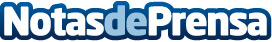 Nace Seralsol, ingeniería en sistemas de eficiencia energéticaIngeniería para la eficiencia energética al servicio de los clientes. Tecnología para ahorrar y cuidar el medio ambiente sin renunciar al confortDatos de contacto:Javier910830012Nota de prensa publicada en: https://www.notasdeprensa.es/nace-seralsol-ingenieria-en-sistemas-de Categorias: Bricolaje Ecología Otros Servicios Innovación Tecnológica Construcción y Materiales http://www.notasdeprensa.es